АДМИНИСТРАЦИЯЗАКРЫТОГО АДМИНИСТРАТИВНО-ТЕРРИТОРИАЛЬНОГО ОБРАЗОВАНИЯ СОЛНЕЧНЫЙПОСТАНОВЛЕНИЕО ВНЕСЕНИИ ИЗМЕНЕНИЙ В МУНИЦИПАЛЬНУЮ ПРОГРАММУ ЗАТО СОЛНЕЧНЫЙ ТВЕРСКОЙ ОБЛАСТИ «МУНИЦИПАЛЬНОЕ УПРАВЛЕНИЕ И РАЗВИТИЕ ГРАЖДАНСКОГО ОБЩЕСТВА ЗАТО СОЛНЕЧНЫЙ» НА 2016-2018 ГОДЫВ соответствии со статьей 179 Бюджетного кодекса Российской Федерации и Решением Думы ЗАТО Солнечный от 11.07.2013 № 138-4 «Положение о бюджетном процессе в ЗАТО Солнечный Тверской области», администрация ЗАТО Солнечный ПОСТАНОВЛЯЕТ:Внести в муниципальную программу ЗАТО Солнечный Тверской области «Муниципальное управление и развитие гражданского общества ЗАТО Солнечный» на 2016 - 2018 годы, утвержденную постановлением администрации ЗАТО Солнечный от 28.12.2015г. № 293, следующие изменения: в паспорте Программы слова «46 158,67 тыс. рублей» заменить словами «47 603,34 тыс. рублей»; слова «2016 год – 15 606,13 тыс. рублей» заменить словами «2016 год – 17 050,80 тыс. рублей»; слова «обеспечивающая подпрограмма – 14 165,01 тыс. руб.» заменить словами «обеспечивающая подпрограмма – 15 609,68 тыс. руб.». в пункте 37 слова «Общий объем бюджетных ассигнований, выделенный на реализацию Подпрограммы, составляет 41 931,99 тыс. руб., в том числе по годам реализации: 2016г. – 14 165,01 тыс. руб.» заменить словами «Общий объем бюджетных ассигнований, выделенный на реализацию Подпрограммы, составляет 43 376,66 тыс. руб., в том числе по годам реализации: 2016г. – 15 609,68 тыс. руб.»;Приложение 1 к муниципальной программе ЗАТО Солнечный Тверской области «Муниципальное управление и развитие гражданского общества ЗАТО Солнечный» на 2015 - 2017 годы изложить в новой редакции, согласно приложению 1 к настоящему Постановлению.Настоящее Постановление вступает в силу с даты подписания, подлежит официальному опубликованию и размещению на сайте администрации ЗАТО Солнечный.Глава администрации ЗАТО Солнечный                                                           В.А. ПетровПриложение № 1к Постановлению администрации ЗАТО Солнечныйот 29.04.2016г. № 68Характеристика муниципальной программы ЗАТО Солнечный Тверской области«Муниципальное управление и гражданское общество ЗАТО Солнечный Тверской области»на 2016-2018 годыПринятые сокращенияПрограмма-муниципальная программа ЗАТО Солнечный;Подпрограмма - подпрограмма муниципальной программы ЗАТО Солнечный29.04.2016г.ЗАТО Солнечный№ 68Коды бюджетной классификацииКоды бюджетной классификацииКоды бюджетной классификацииКоды бюджетной классификацииКоды бюджетной классификацииКоды бюджетной классификацииКоды бюджетной классификацииКоды бюджетной классификацииКоды бюджетной классификацииКоды бюджетной классификацииКоды бюджетной классификацииКоды бюджетной классификацииКоды бюджетной классификацииКоды бюджетной классификацииКоды бюджетной классификацииКоды бюджетной классификацииКоды бюджетной классификацииЦели программы, подпрограммы, задачи подпрограммы, мероприятия (административные мероприятия) подпрограммы и их показателиЕд.изм.Годы реализацииГоды реализацииГоды реализацииЦелевое (суммарное) значение показателяЦелевое (суммарное) значение показателяКод администратора программыКод администратора программыКод администратора программыразделразделподразделподразделКлассификация целевой статьи расхода бюджетаКлассификация целевой статьи расхода бюджетаКлассификация целевой статьи расхода бюджетаКлассификация целевой статьи расхода бюджетаКлассификация целевой статьи расхода бюджетаКлассификация целевой статьи расхода бюджетаКлассификация целевой статьи расхода бюджетаКлассификация целевой статьи расхода бюджетаКлассификация целевой статьи расхода бюджетаКлассификация целевой статьи расхода бюджетаЦели программы, подпрограммы, задачи подпрограммы, мероприятия (административные мероприятия) подпрограммы и их показателиЕд.изм.201620172018значениеГод достижения123456789101112131415161718192122232400100000900000000Программа Муниципальное управление и гражданское общество ЗАТО Солнечный Тверской области на 2015-2017 годы тыс. рублей17 050,8015 276,2715 276,2747 603,342018Цель программы Создание условий для эффективного функционирования администрации ЗАТО Солнечный по исполнению полномочий, предоставлению качественных услуг населению, развитию гражданского обществаххххххПоказатель 1 Количество муниципальных служащих в муниципальном образовании ЗАТО Солнечныйединиц212121х2018Показатель 2 Общий объем расходов бюджета ЗАТО Солнечный на содержание работников ОМСУ в расчете на одного жителярублей7 408,07 408,07 408,0х2018Показатель 3 Доля населения, охваченного информацией средств массовой информации ЗАТО Солнечный%808080802018Подпрограмма 1 Создание условий для эффективного функционирования администрации ЗАТО Солнечный Тверской области тыс. рублей717,42668,78668,782 054,98201800100000910100010Задача 1 Развитие кадрового потенциала администрации ЗАТО Солнечныйтыс. рублей300,16300,16300,16900,482018Показатель 1 Доля муниципальных служащих, повысивших профессиональный уровень в течение года%141414х20180010104091012001БМероприятие 1.001 Профессиональная переподготовка и повышение квалификации муниципальных служащих. тыс. рублей35,035,035,0105,02018Показатель 1 Количество муниципальных служащих, направленных на повышение квалификации и профессиональную переподготовкучеловек33392018Административное мероприятие 1.002 Формирование кадрового резерва на муниципальной службеда/нетдададада2018Показатель 1 Доля должностей муниципальной службы, на которые сформирован кадровый резерв%28 28 28 х 2018Административное мероприятие 1.003 Осуществление мер по профилактике коррупционных проявлений в границах ЗАТО Солнечныйда/нетдададада2018Показатель 1 Количество муниципальных служащих, прошедших обучение по программам профилактики и предупреждения коррупции в органах муниципальной властичеловек111320180011001091012002ЭМероприятие 1.004 Выплата пенсии за выслугу лет муниципальным служащим, замещавшим муниципальные должности и должности муниципальной службы ЗАТО Солнечныйтыс. рублей265,16265,16265,16795,482018Показатель 1 Количество граждан, муниципальных служащих, замещавших должности муниципальной службы ЗАТО Солнечный, получающих пенсию за выслугу летчеловек4444201800100000910200000Задача   2 Организационное обеспечение деятельности, информационной открытости администрации ЗАТО Солнечный Тверской областитыс. рублей417,26368,62368,621 154,502018Показатель 1 Доля населения, охваченного информацией средств массовой информации ЗАТО Солнечный%7070707020180010113091022001БМероприятие 2.001 Организационное обеспечение проведения мероприятий с участием главы ЗАТО Солнечный и администрации ЗАТО Солнечный тыс. рублей250,0200,0200,0650,02018Показатель 1 Количество проведенных мероприятийединиц33392018Административное мероприятие 1.001 Ведение официального сайта администрации ЗАТО Солнечный Тверской области(да/нет)дададада2018Показатель 1 Доля НПА администрации ЗАТО Солнечный, размещенных на сайте%9010010010020180011202091022002БМероприятие 2.002 Информирование населения ЗАТО Солнечный Тверской области о деятельности органов местного самоуправления ЗАТО Солнечный Тверской области, основных направлениях социально-экономического развития ЗАТО Солнечный Тверской области через электронные и печатные средства массовой информациитыс. рублей167,26168,62168,62504,52018Показатель 1 Количество выпусков СМИ в течение годаединиц121212362018Показатель 2 Количество выпусков официального печатного органа администрации ЗАТО Солнечный - газета Городомля на Селигереединиц12121236201800100000920000000Подпрограмма 2 Обеспечение взаимодействия с исполнительными органами государственной власти Тверской областитыс. рублей723,7724,0724,02 171,7201800100000920100000Задача 1 Обеспечение взаимодействия с исполнительными органами государственной власти Тверской областитыс. рублей20,020,020,060,02018Показатель 1 Доля мероприятий, проводимых исполнительными органами государственной власти Тверской области, в которых приняли участие представители администрации ЗАТО Солнечный%9090909020180010113092012001БМероприятие 1.001 Взаимодействие с Ассоциацией Совет муниципальных образований Тверской областитыс. рублей20,020,020,060,02018Показатель 1 Доля мероприятий Ассоциации Совет муниципальных образований Тверской области, в которых приняли участие представители ОМСУ ЗАТО Солнечный%1001001001002018Административное мероприятие 1.002 Взаимодействие с министерством по делам муниципальных образований Тверской областида/нетдададада2018Показатель 1 Доля мероприятий министерства по делам муниципальных образований Тверской области, в которых приняли участие представители ОМСУ ЗАТО Солнечный%100100100100201800100000920200000Задача 2 Исполнение администрацией ЗАТО Солнечный отдельных переданных государственных полномочийтыс. рублей703,7704,0704,2 111,72018Показатель 1 Количество реализованных государственных полномочийединиц4441220180010304092025930ОМероприятие 2.001 Осуществление полномочий Российской Федерации по государственной регистрации актов гражданского состояниятыс. рублей46,058,858,8163,62018Показатель 1 Количество зарегистрированных актов гражданского состоянияединиц7575752252018Показатель 2 Количество иных юридически значимых действий, совершенных отделом ЗАГСединиц40404011620180010113092021051ОМероприятие 2.002 Осуществление государственных полномочий Тверской области по созданию, исполнению полномочий по обеспечению деятельности комиссий по делам несовершеннолетнихтыс. рублей297,40297,40297,40892,202018Показатель 1 Количество проведенных заседаний комиссии по делам несовершеннолетних и защите их правединиц4441220180010113092021054ОМероприятие 2.003 Осуществление государственных полномочий Тверской области по созданию административных комиссий и определению перечня должностных лиц, уполномоченных составлять протоколы об административных правонарушенияхтыс. рублей66,066,066,0198,02018Показатель 1 Количество составленных протоколов об административных правонарушенияхединиц6661820180010203092025118ОМероприятие 2.004 Осуществление полномочий Российской Федерации по первичному воинскому учету на территориях, где отсутствуют военные комиссариатытыс. рублей71,8059,359,3190,42018Показатель 1 Количество граждан, состоящих на воинском учетеединиц37637637637620180011004092021050ОМероприятие 2.005 Осуществление государственных полномочий Тверской области по предоставлению компенсации части родительской платы за присмотр и уход за ребенком в муниципальных образовательных организациях и иных образовательных организациях (за исключением государственных образовательных организаций), реализующих образовательную программу дошкольного образованияТыс. рублей222,5222,5222,5667,52018Показатель 1 Количество семей с детьми, получающих компенсацию части родительской платыединиц989898982018Обеспечивающая подпрограмма тыс. рублей15 609,6813 883,4913 883,4943 376,6620181. Обеспечение деятельности главного администратора муниципальной программы - администрации ЗАТО Солнечный Тверской областитыс. рублей15 609,6813 883,4913 883,4943 376,6620180010104099002001С1.001 Расходы на руководство и управление - глава администрации ЗАТО Солнечный Тверской областитыс. рублей1 259,371 208,581 208,583 676,5320180010104099002002С1.002 Расходы на руководство и управление - аппарат администрации ЗАТО Солнечный Тверской областитыс. рублей13 721,8412 000,4412 000,44 37 722,7220180010304099002002С1.003 Расходы на руководство и управление – отдел ЗАГС администрации ЗАТО Солнечный Тверской областитыс. рублей628,47674,47674,471 977,412018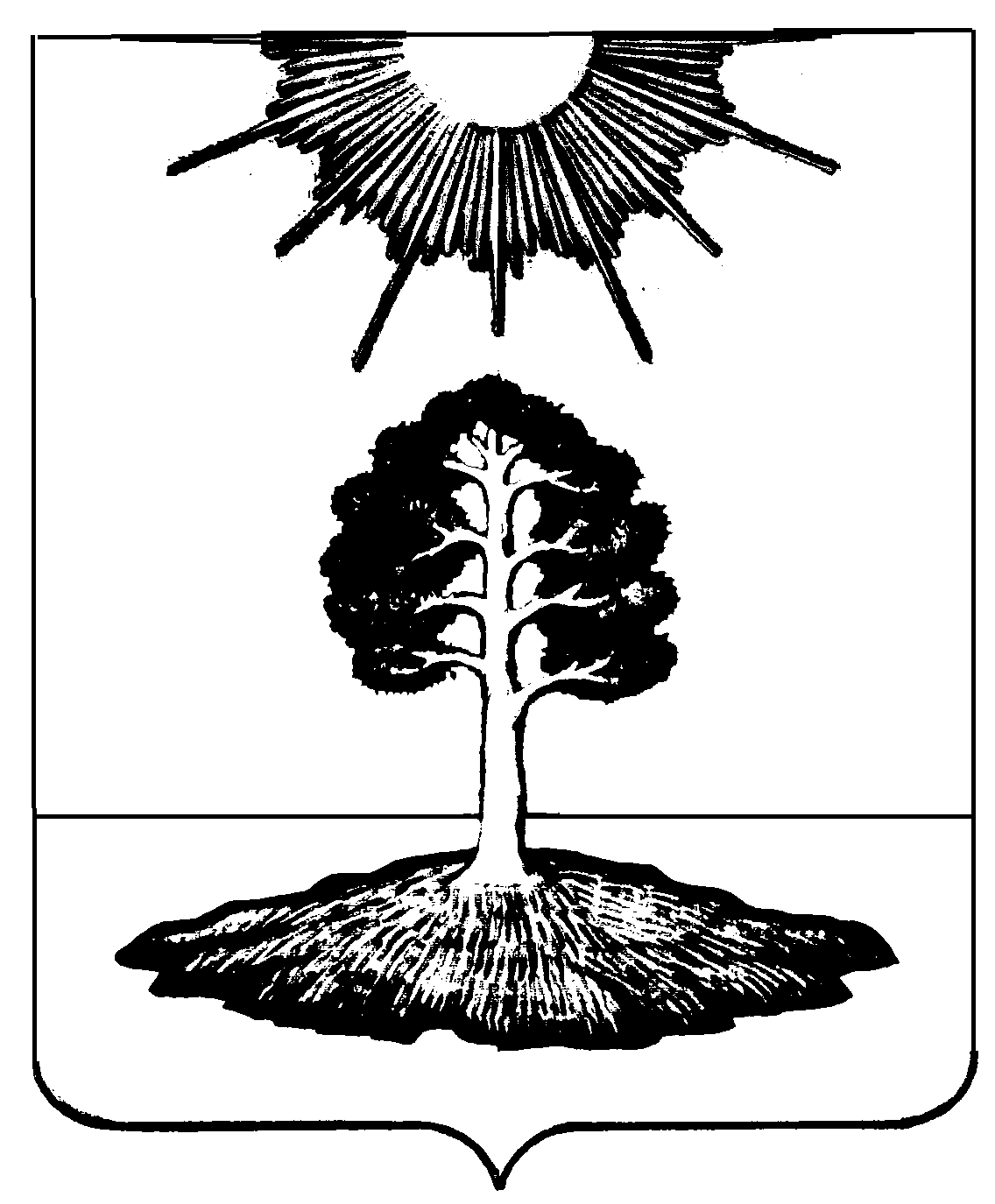 